Supplemental MaterialSupplement 1. Ten question survey given to respondents.Hello! This is a fast and easy survey designed to assess awareness of seafood labeling practices and how important they are to seafood lovers. This survey is conducted through the Department of Biology at the University of North Carolina at Chapel Hill. It should take about 5 minutes to complete. There are no correct or incorrect responses, and you may stop the survey at any time. You must be at least 18 years or older to participate. To protect your identity as a research subject, all responses to the survey will be anonymous. In any publication of this research, your name or other private information will not be used. If you have any questions about this research, please contact John Bruno by calling 919-360-7651 or emailing jbruno@unc.edu. If you have questions or concerns about your rights as a research subject, you may contact the UNC Institutional Review Board at 919-966-3113 or by email to IRB_subjects@unc.edu.   Q1. How often do you consume seafood?            Very often (several times per week)            Often (once a week)            Sometimes (once or twice a month)            Seldom (once or twice a year)            NeverQ2. Where do you typically purchase your seafood? (check all that apply)            Seafood market            Grocery store            Restaurant            Other            I do not purchase seafoodQ3. How familiar are you with seafood mislabeling of seafood fraud?            Very familiar            Vaguely familiar            Never heard of itSeafood mislabeling or fraud occurs when a seafood product is labeled under a different name than its actual species identity. For example, when farmed, imported shrimp is sold as “local, fresh” or when tilapia is sold as red snapper. Q4. How concerned are you about seafood mislabeling?            Extremely concerned            Very concerned            Moderately concerned            Slightly concerned            Not at all concernedQ5. Which issues related to mislabeling concern you? (check all that apply)            Health (allergies to certain types of seafood, mercury content, etc.)                        Extremely concerned                        Very concerned                        Moderately concerned                        Slightly concerned                        Not at all concerned            Social justice issues (including seafood slavery)                        Extremely concerned                        Very concerned                        Moderately concerned                        Slightly concerned                        Not at all concernedEnvironmental concerns (such as endangered species being substituted for sustainably harvested species)                        Extremely concerned                        Very concerned                        Moderately concerned                        Slightly concerned                        Not at all concernedEconomic (paying more for seafood than it’s actually worth)                        Extremely concerned                        Very concerned                        Moderately concerned                        Slightly concerned                        Not at all concernedQ6. About one third of all seafood is mislabeled. And for some species and vendor types, the percentage is much higher.Knowing this, how likely would you be to preferentially purchase seafood from a restaurant or retailer where the labeling was independently verified?             Extremely likely            Somewhat likely            Neither likely nor unlikely            Somewhat unlikely            Extremely unlikelyQ7. Are you a student?            Yes            NoQ8. What is your year of birth?Q9. In what country do you currently reside?Q10. If you live in the US, in which state do you reside?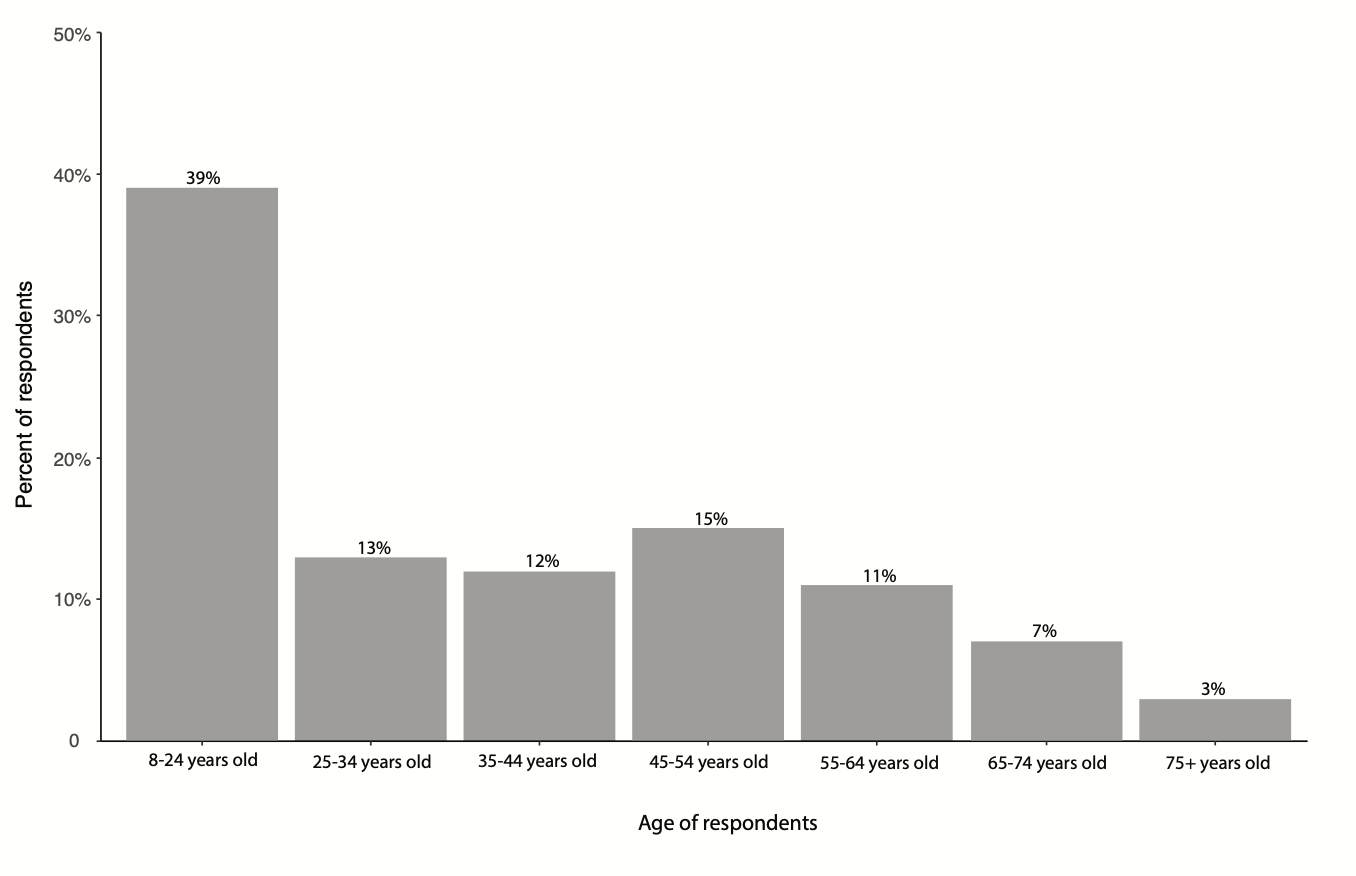 Supplement 2. Age distribution of survey respondents. Figure includes all responses (n = 1,216).Supplement 3. Distribution of survey respondents based on the country in which they reside. Table includes all responses (n = 1,216).Supplement 4. Distribution of survey respondents based on the state in which they reside if they lived in the United States of America. Table includes respondents who answered that they lived in the USA; not all respondents who answered USA provided the state (n = 971).Country of residenceNumber of respondentsAntigua and Barbuda1Argentina3Australia2Côte d'Ivoire3Canada3Cuba1Denmark1France1Germany1Italy1Mexico3Norway2Philippines1South Africa1Switzerland2United Arab Emirates1United Kingdom of Great Britain and Northern Ireland2United States of America1186Vietnam1State of residenceNumber of respondentsAlabama5Alaska2Arizona5California31Colorado9Connecticut9District of Columbia6Florida48Georgia27Hawaii3Idaho2Illinois8Indiana2Iowa2Kansas3Louisiana2Maine6Maryland12Massachusetts30Michigan5Minnesota41Missouri2Montana3Nevada1New Jersey13New Mexico1New York20North Carolina759North Dakota2Ohio8Oklahoma2Oregon1Pennsylvania25Rhode Island7South Carolina21Tennessee5Texas11Utah1Vermont2Virginia26Washington4West Virginia2Wisconsin8Wyoming1